ФИЛИАЛ ГОСУДАРСТВЕННОГО БЮДЖЕТНОГО ПРОФЕССИОНАЛЬНОГОЕОБРАЗОВАТЕЛЬНОГО УЧРЕЖДЕНИЯ   РЕСПУБЛИКИ ХАКАСИЯ  «ЧЕРНОГОРСКИЙ ГОРНО-СТРОИТЕЛЬНЫЙ ТЕХНИКУМ»РАБОЧАЯ ПРОГРАММА   УЧЕБНОЙ ДИСЦИПЛИНЫ «ФИЗИЧЕСКАЯ  КУЛЬТУРА»адаптационного учебного циклаосновной образовательной программыпо профессиям:13249 «Кухонный рабочий»17531 «Рабочий зеленого хозяйства» Разработала:  руководитель физического  воспитания  Борисова  Светлана Васильевна                                                                             с. Бея, 2020СОДЕРЖАНИЕ1.Паспорт адаптированной рабочей программы учебной дисциплины «Физическая культура»2. Содержание адаптированной рабочей программы учебной дисциплины «Физическая культура»2.1. Объем   учебной дисциплины и виды учебной работы2.2. Тематический план учебной дисциплины «Физическая   культура»3. Условия реализации адаптированной рабочей программы учебной дисциплины «Физическая культура»3.1. Требования к минимальному материально-техническому обеспечению 3.2. Информационное обеспечение обучения 4. Контроль и оценка результатов освоения адаптированной рабочей программы учебной дисциплины «Физическая культура»ПАСПОРТ ПРОГРАММЫ УЧЕБНОЙ ДИСЦИПЛИНЫ«ФИЗИЧЕСКАЯ  КУЛЬТУРА»Область применения программы Программа учебной дисциплины  «Физическая культура» является частью основных  профессиональных  образовательных программ  профессиональной подготовки  рабочих по профессиям 13249 «Кухонный рабочий»,  17531 «Рабочий зеленого хозяйства» для   лиц с ограниченными возможностями здоровья. 1.2  Место дисциплины в структуре основной профессиональнойобразовательной программы: Учебная дисциплина «Физическая  культура» относится к адаптационному  циклу основных профессиональных  образовательных  программ по профессиям 13249 «Кухонный рабочий»,  17531 «Рабочий зеленого хозяйства».1.3. Цели и задачи дисциплины – требования к результатам освоения дисциплины: В результате освоения дисциплины обучающийся должен уметь:- использовать физкультурно-оздоровительную деятельность для укрепления здоровья, достижения жизненных и профессиональных целей. В результате освоения дисциплины обучающийся должен знать:- о роли физической культуры в общекультурном, профессиональном и социальном развитии человека;- основы здорового образа жизни.СТРУКТУРА   И СОДЕРЖАНИЕ  УЧЕБНОЙ ДИСЦИПЛИНЫ«ФИЗИЧЕСКАЯ  КУЛЬТУРА»  2.1. Объем   учебной дисциплины и виды учебной работы 2.2. Cодержание учебной дисциплины «Физическая культура»Для характеристики уровня усвоения учебного материала используются следующие обозначения:1 – ознакомительный (узнавание ранее изученных объектов, свойств);2 – репродуктивный (выполнение деятельности по образцу, инструкции или под руководством);3 – продуктивный (планирование и самостоятельное выполнение деятельности, решение проблемных задач) ТЕМАТИЧЕСКИЙ  ПЛАН   УЧЕБНОЙ ДИСЦИПЛИНЫ«ФИЗИЧЕСКАЯ  КУЛЬТУРА»3. УСЛОВИЯ     РЕАЛИЗАЦИИ     РАБОЧЕЙ ПРОГРАММЫ  УЧЕБНОЙ ДИСЦИПЛИНЫ  «ФИЗИЧЕСКАЯ  КУЛЬТУРА»3.1. Требования  к  минимальному материально-техническому обеспечениюДля реализации учебной дисциплины физическая культура  имеется в наличии спортивный комплекс (спортивный зал, тренажерный зал).Технические средства обучения:компьютер,  музыкальный центр,  телевизор.Оборудование спортивного зала:мячи баскетбольные, мячи волейбольные, мячи футбольные,  ракетки теннисные,  шарики,  скакалки  малые,  скакалки большие (скипинг),  секундомеры,  свистки.3.2. Информационное обеспечение обученияПеречень рекомендуемых учебных изданий, дополнительной литературы1. Лях В.И., Зданевич А.А. Физическая культура, 10 -11 кл. – М., 2010.2.  Решетников Н.В. Физическая культура. — М., 2010.3. Дмитриев А.А.  Физическая культура в специальном образовании. – М., 2009.4. Физическое воспитание, И.Г. Николенко, М, ФиС, 5. Физическая культура, Н.В. Решетников, Ю.Л.Кислицын, М, Академия, 20136. Лыжный спорт, И.Б. Масленников, В.Е. Капланский, М, Фис, 2013  7. Легкая атлетика, под общей редакцией Н.Г. Озолина, В.И.Воронкина, М, ФиС, 20138. Основы волейбола, О.Чехов, М, ФиС,9. Гимнастика, Палыга В.Д., М, просвещение 201310. Теория и методика физического воспитания, Л.П. Матвеев, А.Д. Новиков, М,  ФиС, 20134. Контроль  И ОЦЕНКА РЕЗУЛЬТАТОВ ОСВОЕНИЯ  дисциплиныКонтроль и оценка результатов освоения дисциплины  осуществляется  преподавателем   в  процессе практических занятий, тестирования, а также проведения  обучающимися индивидуальных заданий, проектов, исследований. РАССМОТРЕНО на заседании МО преподавателей Руководитель МО_______________ Анфалова Н.Н.(протокол № 1 от   28 августа 2020г.)УТВЕРЖДАЮЗам. директора по УР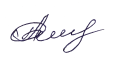 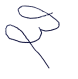 ______________ О.В. Лапса«28» августа 2020г.Вид учебной работыОбъём часовМаксимальная учебная нагрузка (всего)88Обязательная аудиторная учебная нагрузка (всего)66Теоретические занятия 10Практические занятия56Внеаудиторная самостоятельная работа обучающихся 22Итоговая аттестация в форме зачетадифференцированный зачетНаименование разделов и темСодержание учебного материалаСодержание учебного материалаСодержание учебного материалаКоличество часовУровень освоенияРаздел 1. Теоретическая частьРаздел 1. Теоретическая частьРаздел 1. Теоретическая частьРаздел 1. Теоретическая часть10Тема 1. Основы знаний о физической культуреСодержаниеСодержаниеСодержание61Тема 1. Основы знаний о физической культуре1.Роль и значение занятий физической культурой для сохранения творческой активности и долголетия, поддержания репродуктивной функции человека. Понятие об утомлении и переутомлении, активный и пассивный отдых. Чередование нагрузки и отдыха как фактор оптимизации работоспособности человека. Общая характеристика и причины возникновения профессиональных заболеваний. Современные системы физического воспитания (ритмическая гимнастика, аэробика, атлетическая гимнастика), их оздоровительное и прикладное значение.Технология планирования и контроля в системе регулярных оздоровительных занятий, основывающихся на состоянии здоровья, физического развития и физической подготовленности (общие представления).Роль и значение занятий физической культурой для сохранения творческой активности и долголетия, поддержания репродуктивной функции человека. Понятие об утомлении и переутомлении, активный и пассивный отдых. Чередование нагрузки и отдыха как фактор оптимизации работоспособности человека. Общая характеристика и причины возникновения профессиональных заболеваний. Современные системы физического воспитания (ритмическая гимнастика, аэробика, атлетическая гимнастика), их оздоровительное и прикладное значение.Технология планирования и контроля в системе регулярных оздоровительных занятий, основывающихся на состоянии здоровья, физического развития и физической подготовленности (общие представления).61Тема 2. Способы деятельности1.Оценка эффективности занятий физическими упражнениями по внешним признакам, показателям самочувствия и частоте сердечных сокращений (пульс). Разработка системы индивидуальных занятий производственной гимнастикой в режиме дня.Разработка системы занятий корригирующей гимнастикой (на развитие гибкости, формирование телосложения и осанки).Аутогенная тренировка и приемы релаксации.Оценка эффективности занятий физическими упражнениями по внешним признакам, показателям самочувствия и частоте сердечных сокращений (пульс). Разработка системы индивидуальных занятий производственной гимнастикой в режиме дня.Разработка системы занятий корригирующей гимнастикой (на развитие гибкости, формирование телосложения и осанки).Аутогенная тренировка и приемы релаксации.41Раздел 2. Практическая часть Раздел 2. Практическая часть Раздел 2. Практическая часть Раздел 2. Практическая часть 56Тема 3. Здоровьеформирующие системы физического воспитанияСодержаниеСодержаниеСодержание142Тема 3. Здоровьеформирующие системы физического воспитания1.1.Оздоровительная аэробная гимнастика: композиции из упражнений локального воздействия на различные группы мышц с силовой направленностью; упражнения на гибкость с растяжением и произвольным напряжением мышц; стилизованные общеразвивающие упражнения с большой амплитудой движении в сочетании с дыхательными упражнениями; стилизованные способы ходьбы и бега, выполняемые в умеренном темпе (девушки).Атлетическая гимнастика: физические упражнения (в системе оздоровительных занятий), в том числе с дополнительными внешними отягощениями и использованием тренажерных устройств, локального и избирательного воздействия на развитие силы основных мышечных групп в сочетании с произвольным дыханием (юноши).142Тема 4. Физическая подготовка1.1.Общая профессионально-прикладная физическая подготовка: комплексы производственной гимнастики, направленные на оптимизацию умственной и физической работоспособности; комплексы упражнений аутогенной тренировки и релаксации; упражнения в преодолении полосы препятствий, включающие разные способы ходьбы, бега, прыжков, лазаний и перелазаний (в соответствии с состоянием здоровья).102Тема 4. Физическая подготовка2.2.Легкая атлетика — совершенствование индивидуальной техники в беге, прыжках в длину и высоту.102Тема 4. Физическая подготовка3.3.Спортивные игры (баскетбол, футбол, волейбол) — совершенствование технико-тактических действий с мячом и без мяча в игре по упрощенным правилам (на ограниченной спортивной площадке, с сокращением продолжительности игры, возможностью относительно частой замены игроков и т. п.).182Тема 4. Физическая подготовка4.4.Комплексы общеразвивающих упражнений: на избирательное развитие основных физических качеств.2Самостоятельная работа обучающихсяСамостоятельная работа обучающихсяСамостоятельная работа обучающихсяСамостоятельная работа обучающихся22ВСЕГО:ВСЕГО:ВСЕГО:ВСЕГО:88Итоговая аттестация проводится в форме зачётаИтоговая аттестация проводится в форме зачётаИтоговая аттестация проводится в форме зачётаИтоговая аттестация проводится в форме зачёта№ ппНазвание раздела (тема)№урокаТема урокаКол-во часовДомашнее заданиеКонтрользнаний1Введение1 час1Роль и значение занятий физической культурой для сохранения творческой активности и долголетия, поддержания репродуктивной функции человека1чСБУ№1Т.К2Лёгкая атлетика 9  часов 2Тестирование1чСБУ№1Т.К3Лёгкая атлетика 9  часов 3Стартовый разгон1чСБУ№1Т.К4Лёгкая атлетика 9  часов 4Бег 60 метров1чСБУ№1Т.К5Лёгкая атлетика 9  часов 5Прыжки в длину с разбега1чСБУ№1Т.К6Лёгкая атлетика 9  часов 6Метание мяча 150гр на дальность1чСБУ№1Т.К7Лёгкая атлетика 9  часов 7Прыжки в длину с разбега (зачёт)1чСБУ№1К.З8Лёгкая атлетика 9  часов 8Метание мяча 150гр на дальность (зачёт)1чСБУ№1К.З9Лёгкая атлетика 9  часов 8Бег 2000м без учёта времени1чСБУ№1Т.К10Лёгкая атлетика 9  часов 10Бег2000м (д),3000м (Ю),(зачёт)1чСБУ№1К.З11Оздоровительная аэробная гимнастика14 часов 11Основы методики самостоятельных занятий физическими упражнениями.1чУпр.на прессТ.К12Оздоровительная аэробная гимнастика14 часов 12Опорный прыжок1чУпр.на прессТ.КВСРС 1Презентация « Ритмическая гимнастика ее значение»ВСРС 1Презентация « Ритмическая гимнастика ее значение»ВСРС 1Презентация « Ритмическая гимнастика ее значение»41313Упражнения в равновесии (д),элементы единоборства(ю)1чУпр на прессТ.К1414Акробатические комбинации1чУпр.на прессТ.К1515Опорный прыжок (зачёт)1чУпр.на прессК.З1616Упражнения на брусьях1чУпр.на прессТ.К1717Акробатические комбинации (зачёт)1чУпр.на прессК.З1818Основы методики самостоятельных занятий физическими упражнениями.1чУпр на прессТ.К1919Упражнения со скакалкой1чУпр.на прессТ.К2020Упражнения с гимнастической палкой1чУпр.на прессТ.КВСРС 5 Составить комплекс упражнений с гимнастической палкой для  профилактики осанки, плоскостопия.ВСРС 5 Составить комплекс упражнений с гимнастической палкой для  профилактики осанки, плоскостопия.ВСРС 5 Составить комплекс упражнений с гимнастической палкой для  профилактики осанки, плоскостопия.22121Упражнения со скакалкой (зачёт)1чУпр.на прессК.З2222Упражнения с гимнастической палкой (зачёт)1чУпр.на прессК.З2323Кувырок вперёд, назад1чУпр.на прессТ.К2424Комбинация упражнений на равновесие1чУпр.на прессТ.КВСРС  3 Составить комплекс упражнений на равновесии ВСРС  3 Составить комплекс упражнений на равновесии ВСРС  3 Составить комплекс упражнений на равновесии 225Общая профессионально-прикладная физическая подготовка13 часов 25Самоконтроль занимающихся физическими упражнениями и спортом1чУпр.на прессТ.К26Общая профессионально-прикладная физическая подготовка13 часов 26Лазанье по наклонной доске1чУпр.на прессТ.КВСРС 4  Составить комплекс упражнений с гантелями .ВСРС 4  Составить комплекс упражнений с гантелями .ВСРС 4  Составить комплекс упражнений с гантелями .22727Ходьба с различным положении ступни. переменный бег1чУпр.на равновесиеТ.К2828Ходьба в чередование с бегом с разной скоростью1чУпр.на равновесиеТ.К2929Гимнастическая полоса препятствий1чУпр.на равновесиеТ.КВСРС 5 Составить комплекс упражнений с гимнастическим мячом. ВСРС 5 Составить комплекс упражнений с гимнастическим мячом. ВСРС 5 Составить комплекс упражнений с гимнастическим мячом. 23030Разучивание комплекса аутогенной тренировки1чУпр.на равновесиеТ.К3131Гимнастическая полоса препятствий1чУпр.на равновесиеТ.К3232Разучивание комплекса производственной гимнастики1чУпр.на равновесииТ.К3333Упражнения на шведской стенке1чУпр.на равновесииТ.КВСРС 6  Презентация « Стретчинг»ВСРС 6  Презентация « Стретчинг»ВСРС 6  Презентация « Стретчинг»23434Гимнастическая полоса препятствий1чУпр.на равновесииТ.К3535Комплекс упражнений со скакалкой1чУпр.на равновесииТ.К3636Контроль уровня совершенствования профессионально важных психофизических качеств.1чУпр.на равновесииТ.к3737Разработка системы занятий корригирующей гимнастикой (на развитие гибкости, формирование телосложения и осанки).1чСПУТ.КВСРС 7 Составить комплекс упражнений на укрепление мышц ног.ВСРС 7 Составить комплекс упражнений на укрепление мышц ног.ВСРС 7 Составить комплекс упражнений на укрепление мышц ног.238Баскетбол 11 часов38Ловля мяча без сопротивления1чСПУТ.К39Баскетбол 11 часов39Ведение мяча без сопротивления1чСПУТ.К40Баскетбол 11 часов40Броски без сопротивления1чСПУТ.К41Баскетбол 11 часов41Вырывание, выбивание, перехват1чСПУТ.К42Баскетбол 11 часов42Техника перемещения в нападении1чСПУТ.К43Баскетбол 11 часов43Техника владения мячом1чСПУТ.К44Баскетбол 11 часов44Индивидуальные действия1чСПУТ.К45Баскетбол 11 часов45Командные действия в нападении1чСПУТ.К46Баскетбол 11 часов46Индивидуальные, командные действия в нападении и защите1чСПУТ.К47Баскетбол 11 часов47Учебная игра по правилам.1чСПУТ.К48Баскетбол 11 часов48Средства физической культуры в регулировании работоспособности1чСПУТ.КВСРС 8 Презентация «Современный баскетбол» ВСРС 8 Презентация «Современный баскетбол» ВСРС 8 Презентация «Современный баскетбол» 2ВСРС 9 Презентация «Тактика и техника баскетбола, элементы дриблинга»ВСРС 9 Презентация «Тактика и техника баскетбола, элементы дриблинга»ВСРС 9 Презентация «Тактика и техника баскетбола, элементы дриблинга»249Волейбол 12 часов49Физическая культура в профессиональной деятельности специалиста.1чСПУТ.К50Волейбол 12 часов50-51Верхняя и нижняя передача в парах2чСПУТ.К51Волейбол 12 часов52Приём мяча снизу и сверху1чСПУТ.К52Волейбол 12 часов53Приём мяча отражённого от сетки1чСПУТ.К53Волейбол 12 часов54Техника приёма и передачи1чСПУТ.К54Волейбол 12 часов55-56Верхняя прямая подача2чСПУТ.К55Волейбол 12 часов57Нижняя подача1чСПУТ.К56Волейбол 12 часов58Перемещение по площадки1чСПУТ.К57Волейбол 12 часов59-60Командные действия2чСПУТ.К58Волейбол 12 часов61Учебная игра1чСПУТ.К59Волейбол 12 часов62Учебная игра1чСПУТ.К60Волейбол 12 часов63Учебная игра1чСПУТ.К61Волейбол 12 часов64Средства физической культуры в регулировании работоспособности1чСПУТ.КВСРС 10 Составить комплекс гимнастических упражнений для развития гибкости и подвижности в суставах, с использованием различных эспандеров, помощи партнераВСРС 10 Составить комплекс гимнастических упражнений для развития гибкости и подвижности в суставах, с использованием различных эспандеров, помощи партнераВСРС 10 Составить комплекс гимнастических упражнений для развития гибкости и подвижности в суставах, с использованием различных эспандеров, помощи партнера26265-66 Зачет 2ИТОГО:ИТОГО:ИТОГО:66часовРезультаты обучения(освоенные умения,  усвоенные  знания)Формы  и  методы контроля и оценки результатов обученияУметь:- использовать физкультурно-оздоровительную деятельность для укрепления здоровья, достижения жизненных и профессиональных целей- о роли физической культуры в общекультурном, профессиональном и социальном развитии человека;- основы здорового образа жизниОценка результата выполнения практических заданий, контрольных нормативов, тестовУстный опросУстный опросОценка результата выполнения практических заданий